The 12th Annual Star of Life Awards Dinner & CeremonyMay 7, 2020  /  6:00pm - 9:00pmRocketown, 601 Fourth Avenue South, Nashville, TN https://www.rocketown.com/ 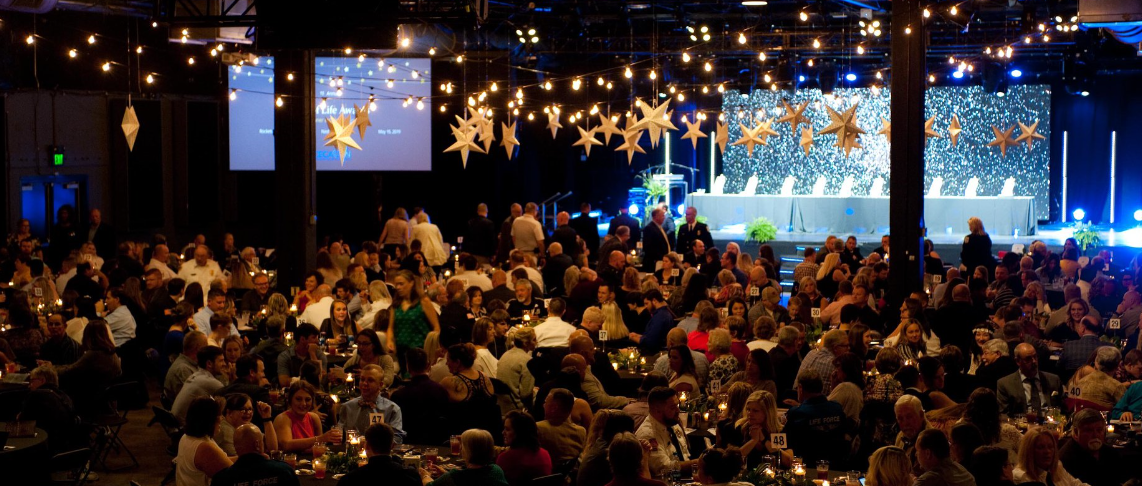 What Are The Star of Life Awards?Who is prepared to save a life and provide comfort during life’s scariest, and at times, tragic moments? How often are these everyday heroes recognized? Are they ever celebrated? The Star of Life Awards honor the accomplishments of EMS personnel from all regions of Tennessee who provide exemplary life-saving care to adult and pediatric patients. The goal of the award is to recognize exceptional front-line care, with a focus on agencies and providers who are the initial responders.  Each year the ceremony includes a presentation of the patient scenarios and reunites the EMS caregivers with the individuals they treated. This is the premier event in Tennessee to recognize and honor our excellent pre-hospital providers. Become a Sponsor Of The Star of Life Awards Dinner & Banquet 2020!You are invited to participate in this prestigious dinner and ceremony as a sponsor. Because it is our goal to offer this as a free event to EMS personnel and their families who wish to attend, we are offering the opportunity for financial sponsorship. Contributing to The Star of Life Awards honors the individuals and organizations who exemplify Tennessee’s emergency medical services system’s commitment to emergency care. The Star of Life Awards:Reunite EMS providers with the person treated and highlight the actual patient scenario.Honor exceptional EMS personnel from each of Tennessee’s eight EMS Regions.Recognize Tennessee’s EMS systems and organizations.Educate the public and policy makers about the significant role of EMS in the healthcare system.Generate positive media stories regarding prehospital care and the EMS Star of Life Award.Magnify the profile of National EMS Week in the state of Tennessee.Sponsor Name  (please PRINT)CompanyAddress (To send a tax donation letter to after the event)Cell PhoneEmail Address Sponsorship Level  (Place an X beside choice) Sponsorship Level  (Place an X beside choice) Star Partner 		$5,000Table of ten (10), Program Recognition (Please attach a Company Logo , as well as Full Page Black and White or Color Ad 5”W x 8”H, for use in the Program), Media Release Recognition, Star Partner Recognition on Stage, Signage at Event Recognizing Program Support and Placard.The North Star		$2,500Table of ten (10) at Event, Program Recognition, (please attach a Company Logo , as well as Half- Page Black and White Ad 5”W x 4”H, for use in the Program) and Placard.Gold Level		$1,500Seating for four (4) at Event, Program Recognition, (please attach a Company Logo) and Placard.Silver Level		$1,000Seating for two (2) at Event, Program Recognition (please attach a Company Logo) and Placard.Granite Stone Award	$1,000Covers the cost of one granite stone award given to a winning Region (8 Regions in TN). Seating for two (2) at the Star of Life Awards, Program Recognition (please attach a Company Logo) and Placard.Bronze Level		$500Seating for one (1) at Event, Program Recognition (please attach Company Logo).Name of Company RepresentativesAttending Star of Life Event 2020 Name of Company RepresentativesAttending Star of Life Event 2020 12345678910PAYMENT METHODSPlease Pay by Credit Card online: https://cecatn.org/star-of-life/sponsor-the-star-of-life-awards/Make Checks Payable To: Children’s Emergency Care Alliancec/o Star of Life Sponsorship3841 Green Hills Village Drive, Suite 3048Nashville, TN 37215Paid on Line: 		Yes  /  NoPay by Check: 		Yes  /  No (Checks must be received by the CECA Office no later than: April 7 for consideration of sponsorship).Please contact us with any questions, or if we can help further. Thank you for your generous sponsorship!Natasha Kurth, MBA, MHAExecutive Director CECA Office: 615-343-3672  cecatn@vumc.orgwww.cecatn.org NOTES NOTES 